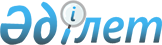 О введении в действие общего процесса "Формирование, ведение и использование общего реестра таможенных перевозчиков"Распоряжение Коллегии Евразийской экономической комиссии от 31 июля 2019 года № 127
      1. Ввести в действие с даты вступления в силу настоящего распоряжения общий процесс "Формирование, ведение и использование общего реестра таможенных перевозчиков".
      2. Присоединение новых участников к общему процессу, введенному в действие в соответствии с настоящим распоряжением, осуществляется путем выполнения процедуры присоединения согласно Порядку присоединения к общему процессу "Формирование, ведение и использование общего реестра таможенных перевозчиков", утвержденному Решением Коллегии Евразийской экономической комиссии от 8 июля 2015 г. № 75. 
      3. Настоящее распоряжение вступает в силу по истечении 30 календарных дней с даты его опубликования на официальном сайте Евразийского экономического союза. 
					© 2012. РГП на ПХВ «Институт законодательства и правовой информации Республики Казахстан» Министерства юстиции Республики Казахстан
				
      Врио Председателя Коллегии   
Евразийской экономической комиссии

К. Минасян   
